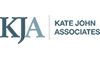 Kate John Assessment Health and Safety PolicyPolicy Statement: Kate John Associates is committed to providing a safe and healthy working environment for all employees, candidates, clients, and visitors. We prioritise the well-being of individuals involved in our recruitment activities, whether for interim or permanent positions, and are dedicated to preventing accidents and ensuring a secure workplace.Responsibilities:Management: Kate John is responsible for implementing and maintaining the health and safety policy.Employees: All employees are responsible for adhering to safety guidelines, promptly reporting hazards, and actively participating in health and safety training.Risk Assessment:Regular risk assessments will be conducted to identify potential hazards related to both interim and permanent recruitment activities.Measures will be implemented to eliminate or minimise identified risks.Workplace Safety:Kate John Associates will provide a safe and ergonomically sound work environment for its employees.Emergency evacuation procedures will be communicated, and employees will be trained on evacuation protocols.Candidate and Client Safety:During the recruitment process the client will be expected to communicate all safety considerations to candidates.The client will be expected to communicate all basic safety checks for candidates in the workplace.Training and Awareness:Health and safety training will be provided to all employees.Regular safety reminders and briefings will be conducted to keep employees informed and engaged.Reporting and Incident Management:Employees are encouraged to report safety concerns, hazards, or incidents promptly.An incident reporting and investigation process will be in place to address and learn from accidents.First Aid:A basic first aid kit will be available on-site, and employees will be informed about its location.Designated personnel will be trained in basic first aid.Health and Well-being:Kate John Associates will promote employee well-being, including awareness of mental health support resources.Legal Compliance:Kate John Associates will comply with applicable health and safety laws and regulations.Review and Improvement:The health and safety policy will be periodically reviewed to ensure its effectiveness.Feedback from employees will be considered for continuous improvement.Communication:This health and safety policy will be communicated to all employees and stakeholders.Regular updates will be provided to keep everyone informed about health and safety matters.Signature 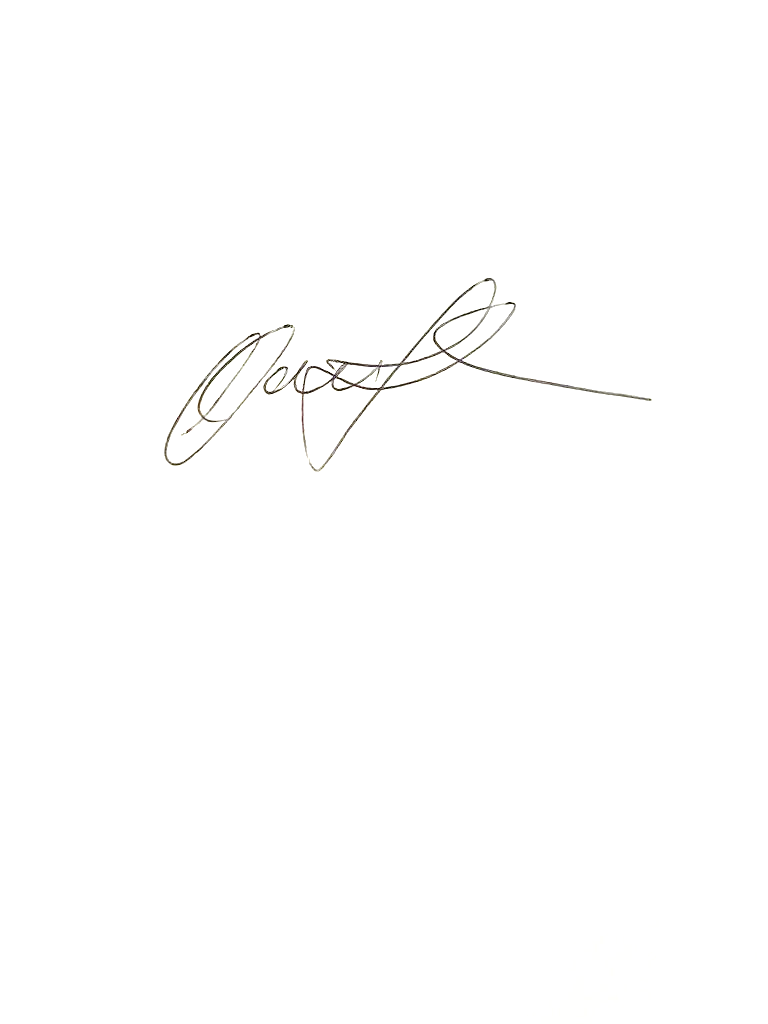 Position: Director			Date: 01/01/2023